                                        2012 Middie Duals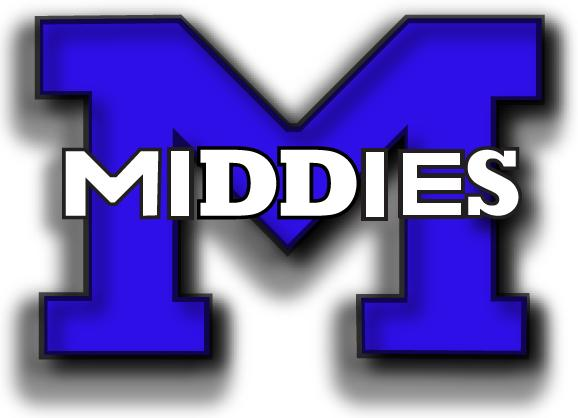                                                      RESULT  SHEET                                                                              Putnam Valley            VS __Kingston____                                                                                (Home)                                        (Visitor)                                                              WINNING TEAM:        Kingston                 SCORE:42                                                                                                                                                         LOSING TEAM:           Putnam Valley       SCORE: 30                                                                                                                                        INDIVIDUAL MATCHES               Round:   1                                                 Starting                                                           WBF/                                                                  SCORE/  Wt Class    WINNERS NAME       SCHOOL   DEC              LOSERS NAME            SCHOOL   TIME   SEND FAX:       MIDDLETOWN RECORD AT:  342-6024 SEND E-MAIL: Section 9 Wrestling website to  TMonahan@HVC.RR.COM                       Middletown Record @: sinterdonato@record.com                                        2012 Middie Duals                                                     RESULT  SHEET                                                                                        Middletown           VS  ___Beacon____                                                                                (Home)                                        (Visitor)                                                              WINNING TEAM:        Middletown           SCORE: 74                                                                                                                                                         LOSING TEAM:        Beacon                   SCORE: 9                                                                                                                                       INDIVIDUAL MATCHES               Round:          1                                                Starting                                                           WBF/                                                                  SCORE/  Wt Class    WINNERS NAME       SCHOOL   DEC              LOSERS NAME            SCHOOL   TIME   SEND FAX:       MIDDLETOWN RECORD AT:  342-6024 SEND E-MAIL: Section 9 Wrestling website to  TMonahan@HVC.RR.COM                       Middletown Record @: sinterdonato@record.com                                        2012 Middie Duals                                                     RESULT  SHEET                                                                                  Cornwall                 VS  __Port Jervis____                                                                                (Home)                                        (Visitor)                                                              WINNING TEAM:         Cornwall              SCORE: 40                                                                                                                                                        LOSING TEAM:           Port Jervis           SCORE: 36                                                                                                                                       INDIVIDUAL MATCHES               Round:         1                                                 Starting                                                           WBF/                                                                  SCORE/  Wt Class    WINNERS NAME       SCHOOL   DEC              LOSERS NAME            SCHOOL   TIME   SEND FAX:       MIDDLETOWN RECORD AT:  342-6024 SEND E-MAIL: Section 9 Wrestling website to  TMonahan@HVC.RR.COM                       Middletown Record @: sinterdonato@record.com                                        2012 Middie Duals                                                     RESULT  SHEET                                                                                  Beacon             VS  __Port Jervis_____                                                                                (Home)                                        (Visitor)                                                              WINNING TEAM:    Port Jervis                 SCORE: 63                                                                                                                                                         LOSING TEAM:       Beacon                     SCORE: 18                                                                                                                                        INDIVIDUAL MATCHES               Round:          2                                                Starting                                                           WBF/                                                                  SCORE/  Wt Class    WINNERS NAME       SCHOOL   DEC              LOSERS NAME            SCHOOL   TIME   SEND FAX:       MIDDLETOWN RECORD AT:  342-6024 SEND E-MAIL: Section 9 Wrestling website to  TMonahan@HVC.RR.COM                       Middletown Record @: sinterdonato@record.com                                        2012 Middie Duals                                                     RESULT  SHEET                                                                                      Middletown           VS  ___Tri-Valley_                                                                                (Home)                                        (Visitor)                                                              WINNING TEAM:          Middletown          SCORE:  69                                                                                                                                                       LOSING TEAM:             Tri-Valley            SCORE:  12                                                                                                                                      INDIVIDUAL MATCHES               Round:          2                                              Starting                                                           WBF/                                                                  SCORE/  Wt Class    WINNERS NAME       SCHOOL   DEC              LOSERS NAME            SCHOOL   TIME   SEND FAX:       MIDDLETOWN RECORD AT:  342-6024 SEND E-MAIL: Section 9 Wrestling website to  TMonahan@HVC.RR.COM                       Middletown Record @: sinterdonato@record.com                                        2012 Middie Duals                                                     RESULT  SHEET                                                                                        Kingston              VS  __Cornwall_____                                                                                (Home)                                        (Visitor)                                                              WINNING TEAM:      Cornwall                 SCORE: 51                                                                                                                                                         LOSING TEAM:          Kingston                SCORE: 21                                                                                                                                       INDIVIDUAL MATCHES               Round:        2                                                  Starting                                                           WBF/                                                                  SCORE/  Wt Class    WINNERS NAME       SCHOOL   DEC              LOSERS NAME            SCHOOL   TIME   SEND FAX:       MIDDLETOWN RECORD AT:  342-6024 SEND E-MAIL: Section 9 Wrestling website to  TMonahan@HVC.RR.COM                       Middletown Record @: sinterdonato@record.com                                        2012 Middie Duals                                                     RESULT  SHEET                                                                       Middletown  VS  Port Jervis                                                                               (Home)                                        (Visitor)                                                              WINNING TEAM:  Middletown    SCORE:    54                                                                                                                                                     LOSING TEAM:  Port Jervis    SCORE:     28                                                                                                                                   INDIVIDUAL MATCHES               Round:          3                                                Starting                                                           WBF/                                                                  SCORE/  Wt Class    WINNERS NAME       SCHOOL   DEC              LOSERS NAME            SCHOOL   TIME   SEND FAX:       MIDDLETOWN RECORD AT:  342-6024 SEND E-MAIL: Section 9 Wrestling website to  TMonahan@HVC.RR.COM                       Middletown Record @: sinterdonato@record.com                                        2012 Middie Duals                                                     RESULT  SHEET                                                                       Kingston  VS  Beacon                                                                               (Home)                                        (Visitor)                                                              WINNING TEAM:   Kingston    SCORE:      58                                                                                                                                                   LOSING TEAM:    Beacon      SCORE:       30                                                                                                                                  INDIVIDUAL MATCHES               Round:          3                                                Starting                                                           WBF/                                                                  SCORE/  Wt Class    WINNERS NAME       SCHOOL   DEC              LOSERS NAME            SCHOOL   TIME   SEND FAX:       MIDDLETOWN RECORD AT:  342-6024 SEND E-MAIL: Section 9 Wrestling website to  TMonahan@HVC.RR.COM                       Middletown Record @: sinterdonato@record.com                                        2012 Middie Duals                                                     RESULT  SHEET                                                                       Tri-Valley  VS  Putnam Valley                                                                               (Home)              (Visitor)                                                              WINNING TEAM:        Putnam Valley       SCORE: 66                                                                                                                                                        LOSING TEAM:          Tri-Valley               SCORE: 6                                                                                                                                      INDIVIDUAL MATCHES               Round:         3                                                 Starting                                                           WBF/                                                                  SCORE/  Wt Class    WINNERS NAME       SCHOOL   DEC              LOSERS NAME            SCHOOL   TIME   SEND FAX:       MIDDLETOWN RECORD AT:  342-6024 SEND E-MAIL: Section 9 Wrestling website to  TMonahan@HVC.RR.COM                       Middletown Record @: sinterdonato@record.com                                        2012 Middie Duals                                                     RESULT  SHEET                                                                                    Tri-Valley          VS  ___Port Jervis_                                                                                (Home)                                        (Visitor)                                                              WINNING TEAM:   Port Jervis                  SCORE:  54                                                                                                                                                     LOSING TEAM:       Tri-Valley                  SCORE:  21                                                                                                                                   INDIVIDUAL MATCHES               Round:         4                                             Starting                                                           WBF/                                                                  SCORE/  Wt Class    WINNERS NAME       SCHOOL   DEC              LOSERS NAME            SCHOOL   TIME   SEND FAX:       MIDDLETOWN RECORD AT:  342-6024 SEND E-MAIL: Section 9 Wrestling website to  TMonahan@HVC.RR.COM                       Middletown Record @: sinterdonato@record.com                                        2012 Middie Duals                                                     RESULT  SHEET                                                                                  Cornwall           VS  ____Putnam Valley__                                                                                (Home)                                        (Visitor)                                                              WINNING TEAM:       Cornwall                 SCORE: 70                                                                                                                                                         LOSING TEAM:        Putnam Valley         SCORE:  3                                                                                                                                       INDIVIDUAL MATCHES               Round:     4                                   Starting                                                           WBF/                                                                  SCORE/  Wt Class    WINNERS NAME       SCHOOL   DEC              LOSERS NAME            SCHOOL   TIME   SEND FAX:       MIDDLETOWN RECORD AT:  342-6024 SEND E-MAIL: Section 9 Wrestling website to  TMonahan@HVC.RR.COM                       Middletown Record @: sinterdonato@record.com                                        2012 Middie Duals                                                     RESULT  SHEET                                                                                   Middletown          VS  __Kingston__                                                                                (Home)                                        (Visitor)                                                              WINNING TEAM:           Middletown        SCORE: 48                                                                                                                                                         LOSING TEAM:             Kingston             SCORE: 32                                                                                                                                       INDIVIDUAL MATCHES               Round:        4                                                  Starting                                                           WBF/                                                                  SCORE/  Wt Class    WINNERS NAME       SCHOOL   DEC              LOSERS NAME            SCHOOL   TIME   SEND FAX:       MIDDLETOWN RECORD AT:  342-6024 SEND E-MAIL: Section 9 Wrestling website to  TMonahan@HVC.RR.COM                       Middletown Record @: sinterdonato@record.com                                        2012 Middie Duals                                                     RESULT  SHEET                                                                             Cornwall                 VS  ___Tri-Valley__                                                                                (Home)                                        (Visitor)                                                              WINNING TEAM:         Cornwall              SCORE:  75                                                                                                                                                       LOSING TEAM:        Tri-Valley                SCORE:  9                                                                                                                                        INDIVIDUAL MATCHES               Round:          4                                                Starting                                                           WBF/                                                                  SCORE/  Wt Class    WINNERS NAME       SCHOOL   DEC              LOSERS NAME            SCHOOL   TIME   SEND FAX:       MIDDLETOWN RECORD AT:  342-6024 SEND E-MAIL: Section 9 Wrestling website to  TMonahan@HVC.RR.COM                       Middletown Record @: sinterdonato@record.com                                        2012 Middie Duals                                                     RESULT  SHEET                                                                                Beacon                 VS  _Putnam Valley                                                                                   (Home)                                        (Visitor)                                                              WINNING TEAM:    Putnam Valley           SCORE: 51                                                                                                                                                         LOSING TEAM:       Beacon                      SCORE:  36                                                                                                                                       INDIVIDUAL MATCHES               Round:       4                                                   Starting                                                           WBF/                                                                  SCORE/  Wt Class    WINNERS NAME       SCHOOL   DEC              LOSERS NAME            SCHOOL   TIME   SEND FAX:       MIDDLETOWN RECORD AT:  342-6024 SEND E-MAIL: Section 9 Wrestling website to  TMonahan@HVC.RR.COM                       Middletown Record @: sinterdonato@record.com                                        2012 Middie Duals                                                     RESULT  SHEET                                                                               Port Jervis                VS  _____Kingston__                                                                                (Home)                                        (Visitor)                                                              WINNING TEAM:      Kingston                  SCORE: 43                                                                                                                                                        LOSING TEAM:          Port Jervis             SCORE: 36                                                                                                                                        INDIVIDUAL MATCHES               Round:       4                                             Starting                                                           WBF/                                                                  SCORE/  Wt Class    WINNERS NAME       SCHOOL   DEC              LOSERS NAME            SCHOOL   TIME   SEND FAX:       MIDDLETOWN RECORD AT:  342-6024 SEND E-MAIL: Section 9 Wrestling website to  TMonahan@HVC.RR.COM                       Middletown Record @: sinterdonato@record.com                                        2012 Middie Duals                                                     RESULT  SHEET                                                                                    Kingston        VS  ___Tri-Valley__                                                                                (Home)                                        (Visitor)                                                              WINNING TEAM:   Kingston                   SCORE:  54                                                                                                                                                       LOSING TEAM:        Tri-Valley               SCORE: 30                                                                                                                                       INDIVIDUAL MATCHES               Round:                                                          Starting                                                           WBF/                                                                  SCORE/  Wt Class    WINNERS NAME       SCHOOL   DEC              LOSERS NAME            SCHOOL   TIME   SEND FAX:       MIDDLETOWN RECORD AT:  342-6024 SEND E-MAIL: Section 9 Wrestling website to  TMonahan@HVC.RR.COM                       Middletown Record @: sinterdonato@record.com                                        2012 Middie Duals                                                     RESULT  SHEET                                                                                  Cornwall                 VS  ____Beacon____                                                                                (Home)                                        (Visitor)                                                              WINNING TEAM:    Cornwall                    SCORE: 62                                                                                                                                                        LOSING TEAM:       Beacon                     SCORE:  21                                                                                                                                      INDIVIDUAL MATCHES               Round:                                                          Starting                                                           WBF/                                                                  SCORE/  Wt Class    WINNERS NAME       SCHOOL   DEC              LOSERS NAME            SCHOOL   TIME   SEND FAX:       MIDDLETOWN RECORD AT:  342-6024 SEND E-MAIL: Section 9 Wrestling website to  TMonahan@HVC.RR.COM                       Middletown Record @: sinterdonato@record.com                                        2012 Middie Duals                                                     RESULT  SHEET                                                                                  Beacon              VS  __Tri-Valley____                                                                                (Home)                                        (Visitor)                                                              WINNING TEAM:       Beacon                  SCORE: 48                                                                                                                                                        LOSING TEAM:            Tri-Valley            SCORE: 36                                                                                                                                       INDIVIDUAL MATCHES               Round:                                                          Starting                                                           WBF/                                                                  SCORE/  Wt Class    WINNERS NAME       SCHOOL   DEC              LOSERS NAME            SCHOOL   TIME   SEND FAX:       MIDDLETOWN RECORD AT:  342-6024 SEND E-MAIL: Section 9 Wrestling website to  TMonahan@HVC.RR.COM                       Middletown Record @: sinterdonato@record.com                                        2012 Middie Duals                                                     RESULT  SHEET                                                                                   Putnam Valley       VS  ___Port Jervis___                                                                                (Home)                                        (Visitor)                                                              WINNING TEAM:          Port Jervis        SCORE: 45                                                                                                                                                         LOSING TEAM:       Putnam Valley       SCORE: 34                                                                                                                                       INDIVIDUAL MATCHES               Round:                                                          Starting                                                           WBF/                                                                  SCORE/  Wt Class    WINNERS NAME       SCHOOL   DEC              LOSERS NAME            SCHOOL   TIME   SEND FAX:       MIDDLETOWN RECORD AT:  342-6024 SEND E-MAIL: Section 9 Wrestling website to  TMonahan@HVC.RR.COM                       Middletown Record @: sinterdonato@record.com                                        2012 Middie Duals                                                     RESULT  SHEET                                                                                    Middletown            VS  _Putnam Valley                                                                               (Home)                                        (Visitor)                                                              WINNING TEAM:        Middletown            SCORE: 62                                                                                                                                                        LOSING TEAM:           Putnum Valley      SCORE: 18                                                                                                                                        INDIVIDUAL MATCHES               Round:                                                          Starting                                                           WBF/                                                                  SCORE/  Wt Class    WINNERS NAME       SCHOOL   DEC              LOSERS NAME            SCHOOL   TIME   SEND FAX:       MIDDLETOWN RECORD AT:  342-6024 SEND E-MAIL: Section 9 Wrestling website to  TMonahan@HVC.RR.COM                       Middletown Record @: sinterdonato@record.com                                        2012 Middie Duals                                                     RESULT  SHEET                                                                                  Cornwall                 VS  _Middletown____                                                                                (Home)                                        (Visitor)                                                              WINNING TEAM:       Cornwall                 SCORE: 37                                                                                                                                                         LOSING TEAM:           Middletown           SCORE: 34                                                                                                                                       INDIVIDUAL MATCHES               Round:                                                          Starting                                                           WBF/                                                                  SCORE/  Wt Class    WINNERS NAME       SCHOOL   DEC              LOSERS NAME            SCHOOL   TIME   SEND FAX:       MIDDLETOWN RECORD AT:  342-6024 SEND E-MAIL: Section 9 Wrestling website to  TMonahan@HVC.RR.COM                       Middletown Record @: sinterdonato@record.com99Noah KrivasPVDECJacob SmithKing9-7106No ContestWBFNo Contest113A.J. MirabalPVWBFJoe SchofferKing3:56120Tommy O’SullivanPVDECIsaac GoldwiteKing3-1126Chris GonzalezPVWBFForfeitKing132Javeed GreenKingDECChris BrunoPV15-6138Kyle KrivasPVWBFDan EhringKing4:28145Rhasson LondonKingDECAngelo ZgarelliPV8-7152Anthony GentilePVWBFLes AmellKing1:45160Mattia LustoKingWBFDenis KellyPV3:37171Jacob WoodKingWBFForfeitPV182Jon McWeeneyKingDECWillie MessingerPV15-0195Mike WuttkeKingWBFForfeitPV220Deon EdmondKingWBFSuniel VaswaniPV1:30285Seth StaubleKingWBFForfeitPV99Isaiah Guttierez-VeraMIDWBFKyle Davis BEA:51106Billy LewisMIDDECForever WilliamsBEA15-0113Pedro RosalesMIDWBFAlberto MaraBEA:21120Tyler RodriguezMIDWBFMalachai MaloneyBEA2:42126Donald BrownMIDWBFForfeitBEA132Elijah SimmonsMIDWBFAndrew HoffBEA:41138Xavier WarrenMIDDECCalvin SerpicoBEA8-1145Joe LemusMIDWBFCarter WillsonBEA:50152Will PerezMIDWBFForfeitBEA160Johnny GrandsonMIDWBFBrenly GonzalezBEA3:48171Kirk NelsonMIDWBFDJ DrossBEA:48182Mike AmatoBEAWBFTrevis CopelandMID1:09195Deandre PierreBEADECTy’Mare ArmstrongMID5-0220Alex OrtizMIDWBFForfeitBEA285Blaize SmithMIDWBFTom KorzikhuinskiBEA1:5099Jared SauschukPJWBFRyan VizethannC:33106Dylan BoothPJDECSean SweeneyC10-8113T.J. KreiderCWBFNasson BaileyPJ1:57120Dan StorerCWBFMarcus HendersonPJ:47126Brett JohnsonCDECMatt RaefskiPJ11-1132Luke RothCWBFForfeitPJ138Dylan MullerPJDECQuinn ZsidoC4-0145Brett SauschukPJDECDante GiannettaC16-0152Travis EdwardsPJDECTim YurgelC12-0160Dan DicarloPJDECLuke ZsidoC1-0171Ryan GagnonCWBFNoah KneselPJ:41182T.J. MannCWBFJosh ConklinPJ:47195Travis CurreriPJWBFForfeitC220Henry SchallPJWBFForfeitC285Luis ValenciaCWBFForfeitPJ99Kyle DavisBEADECJared SauschukPJ9-5106Dylan BoothPJWBFForever WilliamsBEA1:07113Greg LantermanPJDECMalachi MaloneyBEA5-1120Marcus HendersonPJWBFForfeit126Matt RaefskiPJWBFAndrew HuffBEA0:16132Keegan DawnPJWBFForfeitBEA138Dylan MullerPJWBFCalvin SerpicoBEA2:43145Brett SauschukPJWBFCarter WillsonBEA3:05152Travis EdwardsPJWBFBrenley GonzalezBEA:39160Dan DecarloPJWBFD.J. DrossBEA1:43171Josh ConklinPJWBFForfeitBEA182Mike AmatoBEAWBFForfeitPJ195Deondre PierceBEADECTravis CurreriPJ13-4220Henry SchallPJWBFForfeitBEA285Tom KoreizwinskiBEAWBFForfeitPJ99Isaiah Guttierez-VeraMIDWBFForfeitTV106Pedro RosalesMIDWBFForfeitTV113William LewisMIDWBFKyle RodgersTV4:40120Royce PilkingtonMIDDECKevin MandelTV 9-8126Tyler RodriguezMIDWBFSteven GrahamTV:58132Donald BrownMIDWBFJared RednerTV2:17138Brandon PattenMIDWBFMichael GlinslyTV:36145Jon MonforteTVWBFXavier WarrenMID1:40152Kevin PalkoTVWBFJoe LemusMID:28160Johnny GrandsonMIDWBFForfeitTV171Kirk NelsonMIDWBFShaun MarkleTV2:23182Trevis CopelandMIDWBFForfeitTV195Ty’Mare ArmstrongMIDWBFAlberto HernandezTV:50220Alex OrtizMIDWBFJesse HarrisTV:39285Blaize SmithMIDWBFForfeitTV99Ryan VizethannCDECJacob SmithK5-2106Sean SweeneyCWBFForfeitK113T.J. KreiderCWBFJoe SchafferK3:38120Dan StorerCWBFIsaac GoldowitzK:45126Brett JohnsonCWBFForfeitK132Luke RothCDECJaveed GreenK9-2138Quinn ZsidoCWBFDan EhringK3:20145Dante GianettaCDECRhasson LondonK5-2152Tim YurgelCDECLeo ArmellK7-0160Luke ZsidoCWBFMattia LustoK1:33171Ryan GagnonCDECJake WoodK3-2182Jon McWeeneyKDECT.J. MannC4-3195Deon EdmondKWBFForfeitC220Mike WuttkeKWBFForfeitC285Seth StaubleKWBFForfeitC99Isaiah Gutierrez-VeraMWBFFFTPJ106Dylan BoothPMDBilly LewisM11-2113Pedro RosalesMWBFNasson BaileyPJ:41120Tyler RodriguezMMDMarcus HendersonPJ14-5126Donald BrownMWBFMatt RaefskiPJInj Def132Elijah SimmonsMTFKeegan DunnPJ20-4138Dylan MullerPJWBFXavier WarrenM30145Bret SauschuckPJWBFJoe LemusM1:17152Travis EdwardsPJWBFWill PerezM1:05160Dan DecarloPJWBFJohnny GrandsonM4:37171Kirk NelsonMTFJosh ConklinPJ17-2182Trevis CopelandMFFTFFTPJFFT195Ty’Mare ArmstrongMMDTravis CurreriPJ12-3220Alex OrtizMWBFHenry SchallPJ1:05285Blaize SmithMFFTFFTPJFFT99Kyle DavisBWBFJacob SmithK1:24106Alberto MoraBFFTFFTBFFT113Joe SchafterKWBFMalachai MaloneyB5:51120Isaac GoldovitzKFFTFFTBFFT126Andrew HoffBFFTFFTKFFT132Javeed GreenKFFTFFTBFFT138Daniel EhringKWBFCalvin SerpricoB2:30145Rhasson London KWBFCarter WilsonB2:34152Leo AinellKDECBrendlee Gonzalez B10-4160Mattia IustoKWBFDJ DrossB3:38171Jake WoodKFFTFFTBFFT182Mike AmatoBWBFJohn McWeenyK2:38195Deon EdmondKFFTFFTBFFT220Deondre PierceBWBFMike WuttkeeK2:34285Seth Stauble KWBFTom KorzilewinskiB2:0799Noah KelvasPVWBFForfeitTV106NoWBFContest113A.J. MirabalPVWBFKyle RodgersTV1:26120Tommy O’SullivanPVWBFKevin MandesTV4:48126Christian GonzalezPVWBFSteven GrahamTV4:55132Christopher BrunoPVWBFJared RatnerTV:53138Kyle KelvasPVWBFMichael GlinskyTV:46145Angelo ZegarelliPVDECJohn MonforteTV8-1152Anthony GentilePVDECKevin PalkoTV4-1160Dennis KellyPVWBFForfeitTV171Shawn Markle TVWBFForfeitPV182John MessingerPVWBFForfeitTV195Willie MessingerPVWBFAlberto HernandezTV4:38220Suniel VaswaniPVWBFJessie HarrisTV2:14285NoWBFContest99Jared SauschukPJWBFForfeitTV106Dylan BoothPJWBFForfeitTV113Kyle RodgersTVDECGary LantermanPJ6-4120Kevin MandelTVWBFMarcus HendersonPJ2:34126Steven GrahamTVWBFForfeitPJ132Matt RaefskiPJWBFJared RednerTV3:22138Dylan MullerPJWBFMichael GlinslyTV:28145Brett SauschukPJWBFJon MonforteTV3:16152Travis EdwardsPJWBFKevin PalkoTV1:50160Dan DecarloPJWBFForfeitTV171Shawn MarkleTVWBFJosh ConklinPJ1:10182NoWBFContest195Travis CurreriPJWBFAlberto HernandezTV:44220Henry SchallPJWBFJessie HarrisTV:57285NoWBFContest99Ryan VizethannCWBFNoah KelvasPV2:17106Sean SweeneyCWBFForfeitPV113T.J. KreiderCDECA.J. MirabalPV9-0120Dan StorerCWBFTommy O’SullivanPV5:11126Brett JohnsonCWBFChris GonzalezPV3:34132Luke RothCWBFChris BrunoPV3:39138Quinn ZsidoCWBFKyle KelvasPV3:03145Dante GiannettaCWBFAngelo ZegarelliPV3:39152Anthony GentilePVDECTim YergelC3-1160Luke ZsidoCWBFDennis KellyPV1:32171Ryan GagnonCWBFForfeitPV182T.J. MannCWBFWillie MessingerPV:32195NoWBFContest220Luis ValenciaCWBFForfeitPV285NoWBFContest99Isaiah Guttierez-VeraMIDWBFJacob SmithK5:20106Pedro RosalesMIDWBFForfeitK113Billy LewisMIDDECJoe ShaefferK13-2120Tyler RodriguezMIDDECIsaac GoldowitzK10-0126Donald BrownMWBFForfeitK132Javeed GreenKDECElijah SimmonsMID5-1138Daniel EhringKWBFBrandon PattenMID2:45145Joe LemusMIDWBFRhasson LondonK3:22152Leo ArnellKWBFJohnny GrandsonMID1:48160Mattia IustoKDECWill PerezMID19-3171Kirk NelsonMIDDECJake WoodK17-6182Trevis CopelandMIDWBFForfeitK195Dean EdmondKWBFTy’Mare ArmstrongMID5:11220Alex OrtizMIDWBFForfeitK285Seth StaubleKWBFBlaize SmithMID3:1999Ryan VizethannCWBFForfeitTV106Sean SweeneyCWBFForfeitTV113T.J. KreiderCWBFKyle HarrisTV1:42120Dan StorerCWBFKevin MandesTV1:31126Brett JohnsonCWBFSteven GrahamTV1:59132Luke RothCWBFJared RatnerTV:42138Quinn ZsidoCWBFMike GlinskyTV:27145Dante GiannettaCDECJon MonforteTV5-0152Kevin PalkoTVDECTim YurgelC7-3160Luke ZsidoCWBFForfeitTV171Ryan GagnonCWBFShawn MarkleTV:28182Billy RadcliffeCWBFForfeitTV195T.J. MannCWBFAlberto HernandezTV:39220Jessie HarrisTVWBFForfeitC285Luis ValenciaCWBFForfeitTV99Noah KelvasPVWBFKyle DavisBINJ106Forever WilliamsBWBFForfeitPV113A.J. MirabalPVWBFAlberto MoraB1:25120Tommy O’SullivanPVWBFMalachi MaloneyB4:56126Chris GonzalezPVWBFAndrew HoffB3:53132Chris BrunoPVWBFForfeitB138Kyle KelvasPVWBFForfeitB145Angelo ZegarelliPVWBFCalvin SerpicoB2:58152Anthony GentilePVWBFCarter WillsonB2:28160Dennis KellyPVDECBrendlee GonzalezB12-5171D.J. DrossBWBFForfeitPV182Mike AmatoBWBFWillie MessingerPV:57195Deondre PierceBWBFForfeitPV220Dan DiRubboBWBFForfeitPV285Tom KorzikwinskiBWBFForfeitPV99Jacob SmithKWBFJared SauschukPJINJ106Dylan BoothPJWBFForfeitK113Joe SchaeferKDECGary LantermanPJ12-2120Isaac GolowitzKDECMarcus HendersonPJ10-3126NoWBFContest132Javeed GreenKWBFForfeitPJ138Dylan MullerPJWBFDan EhringK1:15145Brett SauschukPJWBFRhasson LondonK4:26152Travis EdwardsPJWBFLeo AmellK:42160Dan DecarloPJWBFMattia LustoK1:00171Jake WoodKWBFJosh ConklinPJ5:45182Jon McWeeneyKWBFForfeitPJ195Deon EdmondKWBFTravis CurreriPJ3:11220Henry SchallPJWBFForfeitK285Seth StaubleKWBFForfeitPJ99Jacob SmithKWBFForfeitTV106NoWBFContest113Joe SchaferKWBFKyle RodgersTV5:22120Kevin MandesTVWBFIsaac GoldowitzK126Steven GrahamTVWBFForfeitK132Javeed GreenKWBFJared RatnerTV1:09138Dan EhringKWBFMichael GlinskyTV:25145Jon MonforteTVWBFRhasson LondonK5:33152Kevin PalkoTVWBFLeo AmellK1:45160Mattia LustoKWBFForfeitTV171Jake WoodKWBFShawn MarkleTV2:33182Jon McWeeneyKWBFForfeitTV195Deon EdmondKWBFAlberto HernandezTV2:43220Jessie HarrisTVWBFForfeitK285Seth StaubleKWBFForfeitTV99Ryan VizethannCDECKyle DavisB9-8106Sean SweeneyCWBFForever WilliamsB:40113T.J. KreiderCWBFMalachi MaloneyB3:28120Dan StorerCWBFForfeitB126Brett JohnsonCWBFAndrew HoffB1:44132Luke RothCWBFForfeitB138Quinn ZsidoCWBFCalvin SerpicoB1:45145Dante GiannettaCWBFCarter WillsonB1:44152Tim YurgelCWBFBranlee GonzalezB16-0160Luke ZsidoCWBFD.J. DrossB1:44171Ryan GagnonCWBFForfeitB182Mike AmatoBDECT.J. MannC3-1195Deondre PierceBWBFForfeitC220Dan DiRubboBWBFForfeitC285Tom KarzckwinskiBWBFForfeitC99Kyle DavisBWBFForfeitTV106Forever WilliamsBWBFForfeitTV113Kyle RodgersTVWBFAlberto MoraB5:33120Kevin MandesTVWBFMalachai MaloneyB:57126Steven GrahamTVWBFAndrew HoffB3:36132Jared RatnerTVWBFForfeitB138Calvin SerpicoBWBFMichael GlinskyTV:47145Jon MonforteTVWBFCarter WilsonB1:02152Kevin PalkoTVWBFForfeitB160Brendlee GonzalezBWBFForfeitTV171D.J. DrossBWBFShawn MarkleTV2:35182NoWBFContest195Mike AmatoBWBFAlberto HernandezTV:11220Deondre PierceBWBFJessie HarrisTV1:23285Tom KorzikwinskiBWBFForfeitTV99Noah KelvasPVWBFForfeitPJ106Dylan BoothPJWBFForfeitPV113A.J. MirabalPVWBFGary LantermanPJ1:56120Tommy O’SullivanPVDECMarcus HendersonPJ13-5126Christian GonzalezPVWBFForfeitPJ132Chris BrunoPVWBFKeegan DunnPJ1:10138Dylan MullerPJDECKyle KelvasPV1-0145Bret SauschukPJWBFAngelo ZegarelliPV4:20152Travis EdwardsPJWBFAnthony GentilePV4:20160Dan DecarloPJWBFDennis KellyPV1:36171Josh ConklinPJWBFForfeitPV182Will MessingerPVWBFForfeitPJ195Travis CurreriPJWBFForfeitPV220Henry SchallPJWBFForfeitPV285NoWBFContest99Isaiah Guttierez-VeraMIDWBFNoah KelvasPV3:16106Billy LewisMIDWBFForfeitPV113A.J. MirabalPVWBFPedro RosalesMID3:39120Tommy O’SullivanPVDECRoyce PilkingtonMID4-2126Tyler RodriguezMIDDECChristian GonzalezPV12-4132Donald BrownMIDWBFChris BrunoPV4:56138Kyle KelvasPVWBFElijah SimmonsMID4:42145Xavier WarrenMIDDECAngelo ZegarelliPV12-4152Joe LemusMIDWBFDenis KellyPV2:12160Anthony GentilePVDECJohnny GrandsonMID5-3171Will PerezMIDWBFForfeitPV182Kirk NelsonMIDWBFWill MessingerPV2:36195Ty’Mare ArmstrongMIDWBFForfeitPV220Alex OrtizMIDWBFForfeitPV285Blaize SmithMIDWBFForfeitPV99Isaiah Guttierez-VeraMIDDECRyan VizethannC9-2106Sean SweeneyCDECBilly LewisMID13-0113T.J. KreiderCWBFPedro RosalesMID:50120Tyler RodriguezMIDDECDan StorenC8-1126Donald BrownMIDDECBrett JohnsonC13-6132Luke RothCWBFElijah SimmonsMID3:53138Quinn ZsidoCWBFXavier WarrenMID2:28145Dante GiannettaCWBFJoe LemusMID8-4152Johnny GrandsonMIDWBFTim YurgelC4-2160Luke ZsidoCWBFWill PerezMID3:43171Kirk NelsonMIDDECRyan GagnonC14-5182T.J. MannCWBFTrevis CopelandMID1:58195Ty’Mare ArmstrongMIDWBFForfeitC220Alex OrtizMIDWBFForfeitC285Blaize SmithMIDWBFForfeitC